ESCOLA _________________________________DATA:_____/_____/_____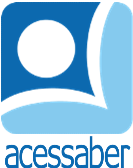 PROF:_______________________________________TURMA:___________NOME:________________________________________________________Expressões numéricasResolva as expressões abaixo:51+24+32= 261-(45+54)= (57-24)+(43-34)= 7x(12+8)= (1,5+5x7)x2= 1+6x10:5= 2x50+30-60:4= 45:3+15:10= 23+32x(8-3)= 25:5-(12-7)= Resolva os problemas abaixo utilizando expressões numéricasEm um ônibus de viajem, que parte de São Paulo para o Ceará, embarcaram 40 passageiros. Chegando a Minas Gerais desceram 16 passageiros e entraram 18. Na Bahia desceram 28 e entraram 13. Quantas pessoas desembarcaram no Ceará?R: Expressão: ResoluçãoPedro tem uma loja de doces ele comprou 250 sacos de balas. Segunda feira ele vendeu 70 e o entregador trouxe mais 15 sacos. Na terça feira ele vendeu 115 sacos. Quantos doces ele ainda tem na loja?R: Expressão: Resolução